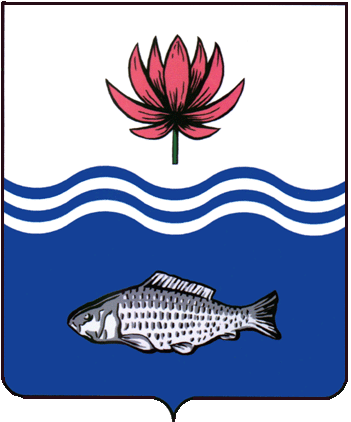 АДМИНИСТРАЦИЯ МО "ВОЛОДАРСКИЙ РАЙОН"АСТРАХАНСКОЙ ОБЛАСТИПОСТАНОВЛЕНИЕО предоставлении Мурзагалиевой З.М.в аренду земельного участка для ведения личного подсобного хозяйства на полевых участкахРассмотрев обращение Мурзагалиевой Зои Махуовны, в соответствии со ст. 22, пп. 19 п. 2 ст. 39.6. Земельного кодекса РФ, администрация МО «Володарский район»ПОСТАНОВЛЯЕТ:1.	Предоставить Мурзагалиевой Зое Махуовне 10.08.1953 г.р. (паспорт серии 12 02 337873, выдан Володарским РОВД Астраханской области, 05.03.2002 г. адрес регистрации: Астраханская область, Володарский район, с. Коровье, ул. Юрия Суюнчалиева) земельный участок в аренду сроком на (три) года, с кадастровым номером 30:02:030202:115, общей площадью 2000 кв.м, из категории «земли сельскохозяйственного назначения», между с. Коровье и ер. Без названия Володарского района Астраханской области, для ведения личного подсобного хозяйства на полевых участках.2.	Мурзагалиевой Зое Махуовне:2.1.	Заключить договор аренды земельного участка с администрацией МО «Володарский район».2.2.	Зарегистрировать договор аренды земельного участка в Володарском отделе Управления Федеральной службы государственной регистрации, кадастра и картографии по Астраханской области в течение 30 дней со дня подписания договора аренды.2.3.	Ежеквартально вносить причитающийся размер арендной платы в установленные договором сроки.2.4.	При перемене места регистрации сообщить в отдел земельных и имущественных отношений, жилищной политики администрации МО «Володарский район».3.	Отделу земельных отношений администрации МО «Володарский район» (Мажитов) внести соответствующие изменения в учетную и справочную документацию.4.	Контроль за исполнением настоящего постановления оставляю за собой.И.о. заместителя главыпо оперативной работе				                        Р.Т. Мухамбетов           от 28.02.2022 г.N  249